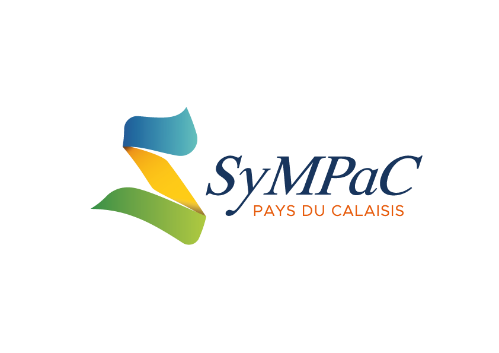 AVIS N°2023-01 du 8 FEVRIER 2023Pouvoir adjudicateurSyndicat Mixte du Pays du CalaisisHôtel de ville de CalaisPlace du soldat Inconnu62 100 CALAISE-mail : julie.tueux@pays-du-calaisis.frObjet / catégorie du marché Le présent marché concerne l’actualisation des différentes études de planification énergétique du territoire afin de produire une étude de planification énergétique harmonisée à l’échelle du Pays du Calaisis et préfigurer un contrat d’objectifs de développement des énergies renouvelablesProcédureAdaptée < 90 k € HTForme du marchéMarché ordinaire.Durée du marchéDu 1/06/2023 au 01/12/2024 Date limite de réception des offres7 avril 2023 – 12HPrésentation des offres/candidaturesConformément à l’article 3 du règlement de consultation.Critère de choix des offresPrix (40 pts) et valeur technique (60 pts).Lieu de remise et modalités de réception des offresConformément à l’article 3 du règlement de consultation, les offres peuvent être transmises par voie électronique sur le site électronique : http://marchespublics596280.frInstance de recours Le Tribunal Administratif de Lille, 5 Rue Geoffroy Saint-Hilaire, 59014 Lille CedexLe dossier est téléchargeable gratuitement sur le site https://marchespublics596280.fr/